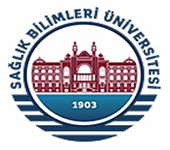 SAĞLIK BİLİMLERİ ÜNİVERSİTESİSAĞLIK HİZMETLERİ MESLEK YÜKSEKOKULUZORUNLU STAJ SÖZLEŞMESİÖĞRENCİNİNÖĞRENCİNİNAdı Soyadı  T.C Kimlik NumarasıÖğrenci NumarasıTelefonBölümü/ProgramStaj Başlama Tarihi02.07.2018Staj Bitiş Tarihi 10.08.2018Zorunlu Staj Ders KoduYAZ 201Staj SüresiHaftada ..5.. gün/ Toplam..30..iş günüGenel Sağlık Sigortası Beyan ve Taahhütü      Genel sağlık sigortası kapsamında sağlık hizmeti alıyorum. Bu nedenle staj sürem boyunca genel sağlık sigortası kapsamında olmayı kabul etmiyorum. (Ailesinden sigortalı olan veya 25 yaşın altındaki öğrencilerimizin bu kısmı işaretlemeleri gerekmektedir.)      Genel sağlık sigortası kapsamında sağlık hizmeti almıyorum. Bu nedenle staj sürem boyunca genel sağlık sigortası kapsamında olmayı kabul ediyorum.ÖĞRENCİNİNAdı Soyadı:İmzası:Tarih:Genel Sağlık Sigortası Beyan ve Taahhütü      Genel sağlık sigortası kapsamında sağlık hizmeti alıyorum. Bu nedenle staj sürem boyunca genel sağlık sigortası kapsamında olmayı kabul etmiyorum. (Ailesinden sigortalı olan veya 25 yaşın altındaki öğrencilerimizin bu kısmı işaretlemeleri gerekmektedir.)      Genel sağlık sigortası kapsamında sağlık hizmeti almıyorum. Bu nedenle staj sürem boyunca genel sağlık sigortası kapsamında olmayı kabul ediyorum.ÖĞRENCİNİNAdı Soyadı:İmzası:Tarih:ÜNİVERSİTE ADINA:5510 sayılı Kanunun 5. Maddesinin (b) bendi gereğince stajını yapacak öğrencilerimizin ‘İş Kazası ve Meslek Hastalığı’ primi yukarıda belirtilen süreler içerisinde Üniversitemiz tarafından ödenecektir.Yukarıda bilgileri verilen öğrencimizin belirtilen sürelerde stajını kurumunuzda yapabilmesi için gerekli iznin verilmesini bilgilerinize sunarım.S.H.M.Y.O MÜDÜRÜAdı Soyadı: İmzası:ÜNİVERSİTE ADINA:5510 sayılı Kanunun 5. Maddesinin (b) bendi gereğince stajını yapacak öğrencilerimizin ‘İş Kazası ve Meslek Hastalığı’ primi yukarıda belirtilen süreler içerisinde Üniversitemiz tarafından ödenecektir.Yukarıda bilgileri verilen öğrencimizin belirtilen sürelerde stajını kurumunuzda yapabilmesi için gerekli iznin verilmesini bilgilerinize sunarım.S.H.M.Y.O MÜDÜRÜAdı Soyadı: İmzası:STAJ KURUMU ONAYISTAJ KURUMU ONAYIKurum UnvanıYetkilinin Adı SoyadıYetkilinin E-posta adresiKurumun AdresiTel/Faks NumarasıFaaliyet Alanı (Sektör)Staj Yapılan DepartmanYukarıda açık kimliği belirtilen öğrencinin ilgili tarihlerde iş yerimizde 3308 Sayılı Mesleki Eğitim Kanunu’nun şartlarına uygun şekilde Stajyer olarak çalışması uygun görülmüştür.İŞLETME ONAYI                                                                                                                                 Kurum Kaşesi Tarih ve İmza                                                                                                         Yukarıda açık kimliği belirtilen öğrencinin ilgili tarihlerde iş yerimizde 3308 Sayılı Mesleki Eğitim Kanunu’nun şartlarına uygun şekilde Stajyer olarak çalışması uygun görülmüştür.İŞLETME ONAYI                                                                                                                                 Kurum Kaşesi Tarih ve İmza                                                                                                         